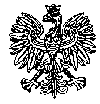 KOMENDA  WOJEWÓDZKA  POLICJIz siedzibą w RadomiuSekcja Zamówień Publicznych	ul. 11 Listopada 37/59,      26-600 Radomtel. 47 701 31 03		tel. 47 701 2263   Radom, dnia 21.05.2024 r.ZP – 1327/24					Egz. poj.								 WYKONAWCYInformacja z wyjaśnieniami treści SWZ nr 1Dotyczy: postępowania o udzielenie zamówienia publicznego ogłoszonego na usługi społeczne w trybie podstawowym, na podstawie art. 275 pkt 2 ustawy Pzp w przedmiocie zamówienia: Świadczenia medyczne z zakresu profilaktycznej opieki zdrowotnej w Policji i szczepień ochronnych Nr sprawy 24/24Zamawiający - Komenda Wojewódzka Policji z siedzibą w Radomiu, działając na podstawie art. 284 ust. 2 ustawy z dnia 11 września 2019 r. Prawo zamówień publicznych (t.j. Dz. U z 2023 r., poz. 1605 z późn. zm.) udziela odpowiedzi na pytanie do treści SWZ wniesione w przedmiotowym postępowaniu:Pytanie 1: Moje pytanie dotyczy zadania nr 18 (KPP Szydłowiec). Podstawowy schemat szczepień przeciwko kleszczowemu zapaleniu opon mózgowych składa się z trzech dawek tj. I, II - od 14 dni do 3 miesięcy od pierwszej, III - od 5 do 12 miesięcy od drugiej. W formularzu oferty ilość dawek, to 4. Czy oznacza to, że policjanci będą szczepieni tylko dawką przypominającą, zalecaną co trzy lata?Odpowiedź na pytanie nr 1: W formularzu ofertowym Zamawiający wykazał szacowaną liczbę dawek szczepienia przeciwko kleszczowemu zapaleniu opon mózgowych, zaplanowanych do realizacji w okresie dwóch lat obowiązywania umowy i dotyczą zarówno szczepień przypominających jak i rozpoczynających cykl szczepień.Dokonane zmiany zostają zamieszczone na stronie prowadzonego postępowania pod adresem https://platformazakupowa.pl/pn/kwp_radom na której zamieszczono SWZ.Powyższe odpowiedzi na pytania do SWZ zostają zamieszczone na stronie prowadzonego postępowania pod adresem https://platformazakupowa.pl/pn/kwp_radom na której zamieszczono SWZ.Udzielone odpowiedzi, wyjaśnienia treści SWZ są wiążące dla wszystkich wykonawców.Zamawiający  informuje, że termin składania ofert oraz termin otwarcia ofert nie ulegają zmianie.Z poważaniemKierownikSekcji Zamówień PublicznychKWP zs. w Radomiu/-/ Justyna KowalskaWytworzył: Monika Jędrys